Засідання Козацької ради27 листопада 2017 року відбулось чергове засідання Козацької ради, на якому розглянуті такі питання:Про участь у проведення місячника правової освіти.Про рейд перевірки домашніх завдань.Про складання графіків чергування у Живому куточку.Про організацію проведення акції «Захистимо пернатих друзів» Виготовлення годівничок.Про організацію про поновлення графіку чергування у «живому куточку».Про організацію інформаційних п’ятихвилинок по вивченню історії козацтва. 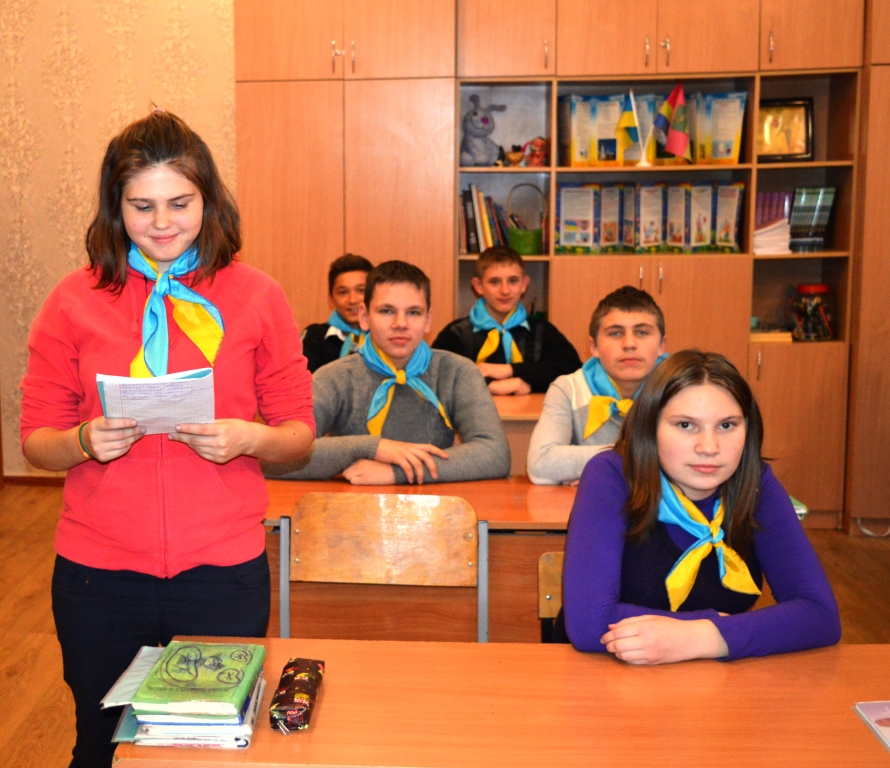 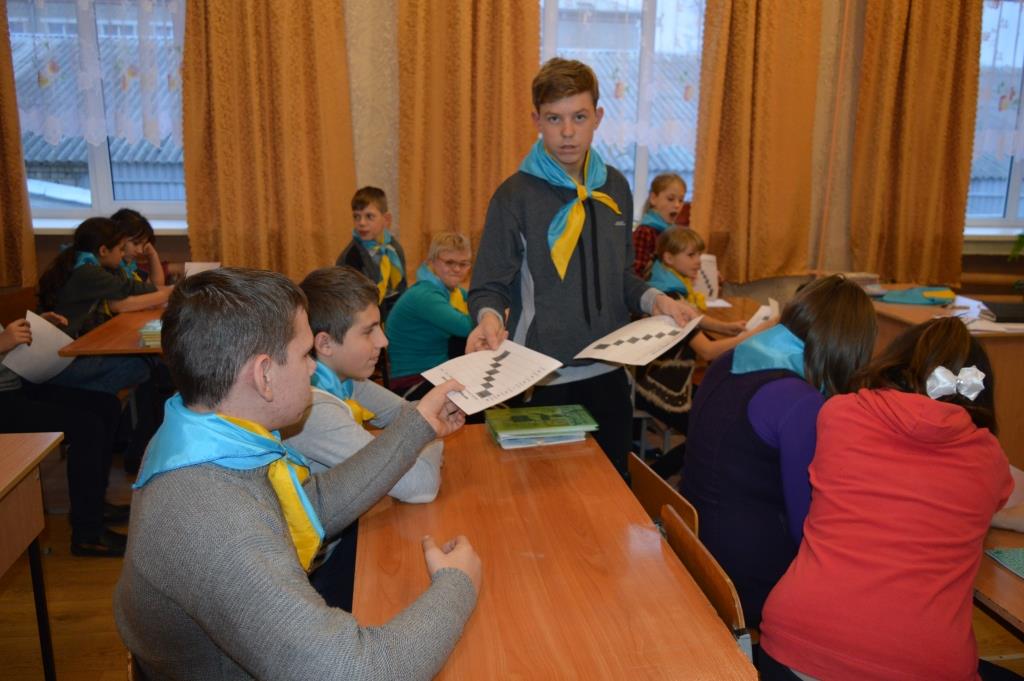 